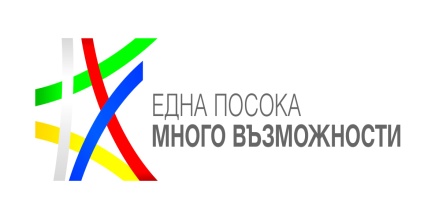 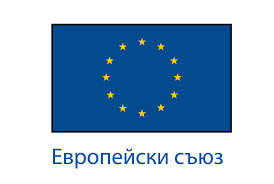 ИНДИКАТИВНА ГОДИШНА РАБОТНА ПРОГРАМА ЗА 2023 ГОДИНАПРОГРАМА ЗА РАЗВИТИЕ НА СЕЛСКИТЕ РАЙОНИ ЗА ПЕРИОДА 2014-2020 Г.* Приемите на заявления за подпомагане по мерки 10 „Агроекология и климат“ и 11 „Биологично земеделие“ от ПРСР 2014 – 2020 г. не се включват в ИГРП за 2023 г., тъй като редът и изискванията на ПМС № 162 от 2016 г. не са приложими за тях. № по редНаименование на процедуратаЦели на предоставяната БФП по процедуратаНачин на провеждане на процедурата съгласно чл. 2 от ПМС № 162 от 2016 г.Извършване на предварителен подбор на концепции за проектни предложенияОбщ размер на БФП по процедурата (в лв.)Допустими кандидатиПримерни допустими дейностиКатегории допустими разходиМаксимален % на съ-финансиранеДата на обявяване на процедуратаКраен срок за подаване на проектни предложенияПредставлява ли процедурата/част от нея:Представлява ли процедурата/част от нея:Размер на допустимите разходи за проект (в лв.)Размер на допустимите разходи за проект (в лв.)№ по редНаименование на процедуратаЦели на предоставяната БФП по процедуратаНачин на провеждане на процедурата съгласно чл. 2 от ПМС № 162 от 2016 г.Извършване на предварителен подбор на концепции за проектни предложенияОбщ размер на БФП по процедурата (в лв.)Допустими кандидатиПримерни допустими дейностиКатегории допустими разходиМаксимален % на съ-финансиранеДата на обявяване на процедуратаКраен срок за подаване на проектни предложениядържавна помощминимална помощминималенмаксимален1.Подмярка 1.2. „Демонстрационни дейности и действия по осведомяване“Подпомагане на дейности по организирането и провеждането на демонстрационни дейности в областта на селското стопанство и горското стопанствоПодбор на проектни предложенияНеДо левовата равностойност на 6 000 000 евроБенефициенти по подмярката са организациите, които предоставят трансфер на знания чрез демонстрационни дейности. Организациите трябва да провеждат научно-изследователска дейност или образователна дейност в областта на селското или горското стопанство, или в областта на хранителните технологии. Организациите трябва да разполагат със собствени демонстрационни обекти от типа на учебно-опитни полета, изследователски опитни полета, учебни или изследователски лаборатории.Дейности по организиране и провеждане на обучения, за демонстрационни дейности. Подпомагането по подмярката включва и разходи за инвестиции, които могат да включват разходи за закупуване или вземане на лизинг на нови машини и оборудване до пазарната цена на актива. Необходимостта от инвестицията се обосновава съобразно условията на демонстрационния обект и темите на демонстрационните дейности.Бенефициентите по подмярката получават безвъзмездна помощ, която се отпуска под формата на стандартни разходи за извършването на различни демонстрационни дейности и разходи за инвестиции, които трябва да отговарят на изискванията на чл. 45 от Регламент (ЕС) № 1305/2013.100 %МайЮлиДа в частта демонстрации за горски стопаниНеНепр.До 350 000 евро за инвестиции, като част от проектно предложение за демонстрации2.Подмярка 4.3 „Подкрепа за инвестиции в инфраструктура, свързана с развитието, модернизирането или адаптирането на селското и горското стопанство“Възстановяването на инфраструктурата за напояване чрез реконструкция и модернизацията ѝ в съответствие с идентифицираните нуждиПодбор на проектни предложенияНеДо левовата равностойност на 50 000 000 евроДружества с държавно участие за дейности по превенция на земеделските земи от вредното въздействие на водите -  „Напоителни системи“ ЕАДПодкрепата ще бъде насочена към инвестиции в напоителни системи използвани само за селскостопански цели извън земеделските стопанства, включващи:•Ремонт/реконструкция/рехабилитация на напоителни инсталации и напоителна инфраструктура;•	Закупуване и инсталиране на нови машини, съоръжения и оборудване за напояване, системи за отчитане, измерване и мониторинг, включително и такива, пряко свързани с подобряване на енергийната ефективност и опазване на околната средаМатериални инвестиции:1.Реконструкция/рехабилитация/ремонт на сгради и друга недвижима собственост (обслужващи сгради, помпени станции, изравнители, водохващания, линейна инфраструктура и др.), използвани за дейности, свързани изцяло с напояване, включително такива, използвани за опазване на околната среда (с изключение на естествени и изкуствени водоеми/водохранилища, както и язовири).2.Закупуване и/или инсталиране на нови машини, съоръжения и оборудване, необходими за подобряване на дейностите, свързани с напояване, включително свързани с опазване на околната среда и подобряване на енергийната ефективност и за подобряване на проводимостта на напоителните съоръжения.3.Изграждане и/или инсталиране на системи за отчитане и мониторинг на ползваните количества вода, включително свързани с превенция от вредното въздействие върху околната среда.Нематериални инвестиции:1. Общи разходи, свързани със съответния проект за предпроектни проучвания, такси, хонорари за архитекти, инженери и консултантски услуги, консултации за екологична и икономическа устойчивост на проекти, проучвания за техническа осъществимост на проекта.2. Разходи за ноу-хау, придобиване на патентни права и лицензи, и процеси, необходими за изготвяне и изпълнение на проекта;3. Закупуване на софтуер, пряко свързан с дейността;До 100% майюлиНеНеЛевовата равностойност на 15 000 евро.Левовата равностойност на 50 000 000 евро.3.Целеви прием по подмярка 5.1 „Подкрепа за инвестиции в превантивни мерки, насочени към ограничаване на последствията от вероятни природни бедствия, неблагоприятни климатични явления и катастрофични събития“Увеличаване на ефективността на извършвания контрол, чрез осигуряване на покритие с лабораторен капацитет за основните рискове по агрохранителната веригаПодбор на проектни предложенияНеДо левовата равностойност на 9 000 000 евроУниверситети в областта на селското стопанство и хранително-вкусовата промишленост -  Тракийски университет- Стара Загора, Аграрен университет- Пловдив, Университет по хранителни технологии- ПловдивПодпомагането ще бъде насочено към дейности за закупуване на подходящо лабораторно оборудване за извършване на лабораторни проби и анализи при спазване на диагностични стандарти и валидирани методи за осигуряване на надеждни резултати от тестовете. Материални инвестиции:1. Разходи за лабораторно оборудване, включително компютри, климатично и хладилно оборудване за анализ и съхранение на проби;2. Разходи за дронове и специализирани пътни превозни средства за пренасяне на проби;3. Разходи за инсталации, включително разходите за монтаж и въвеждане в експлоатация на лаборатории.Нематериални инвестиции:4. Разходи за акредитация на лаборатории;5. Разходи за закупуване на лицензи, придобиване и разработка на софтуер за лаборатории. Общи разходи свързани със съответния проект за предпроектни проучвания, такси, хонорари за архитекти, инженери и консултантски услуги.До 80%ЮниСептемвриНеНеЛевовата равностойност на 15 000 евроДо левовата равностойност на 3 000 000 евро4.Целеви прием по подмярка 5.1 „Подкрепа за инвестиции в превантивни мерки, насочени към ограничаване на последствията от вероятни природни бедствия, неблагоприятни климатични явления и катастрофични събития“Въвеждане на нови способи за реакция при провеждането на активни въздействия върху градовите процесиПодбор на проектни предложенияНеДо левовата равностойност на 6 000 000 евроПублични органи - Изпълнителна агенция борба с градушките /ИАБГ/Подпомагането ще бъде насочено към дейности, свързани с повишаване на оперативния капацитет на публични субекти за осигуряване на надеждна и ефективна защита от градушки и други неблагоприятни климатични явления, обхващаща земеделските площи на територията на цялата странаМатериални инвестиции:1. Разходи за закупуване на дронове.Общи разходи свързани със съответния проект за предпроектни проучвания, такси, хонорари за архитекти, инженери и консултантски услуги.До 80%;До 100%, в съответствие с член 18, параграф 5 от Регламент № 1305, за инвестиции в превантивни дейности, осъществявани съвместно от повече от един бенефицерЮниСептемвриНеНеЛевовата равностойност на 15 000 евроДо левовата равностойност на 6 000 000 евро5.Подмярка 6.4. „Инвестиции в подкрепа на неземеделски дейности“Развитие на конкурентоспособността на селските райони; създаване на заетостПодбор на проектни предложе-нияНеДо левовата равностойност на 20 000 000 евроЗемеделски стопани или микропредприятия, регистрирани като еднолични търговци или юридически лица по Търговския закон, Закона за кооперациите, както и физически лица, регистрирани по Закона за занаятите.Инвестиции в неземеделски дейности, като например:1. Производство или продажба на продукти, които не са включени в Приложение 1 от Договора за функциониране на Европейския съюз (независимо от вложените продукти и материали);2. Развитие на услуги във всички сектори;3. Производство на енергия от възобновяеми енергийни източници за собствено потребление;4. Развитие на занаяти и други неземеделски дейности.Материални и нематериални инвестиции за създаване и развитие на неземеделски дейности в селските райониДо 50 %МайЮлиНеДаЛевовата равностойност на 10 000 евроЛевовата равностойност на 400 000 евро